Calgary West Little League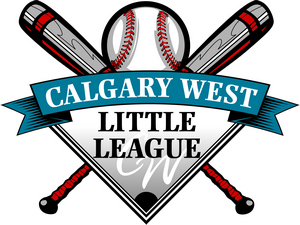 Umpire Registration 2023If you answered Yes to previously umpired, place an X by all that applyList CWLL Umpire equipment/shirt/hat that you already have and if it fits.Please save the file to your desktop and e-mail completed form to uic@cwll.orgName
Full Address(incl postal code)

Phone
CellEmail
Current Division
AgeHave you previously umpired?YesNoHave you attended any Umpire training courses?YesNoIf Yes, list course(s) and date(s) attended

Major PlateMajor BaseMinor PlateMinor BaseRookie PlateRookie Base